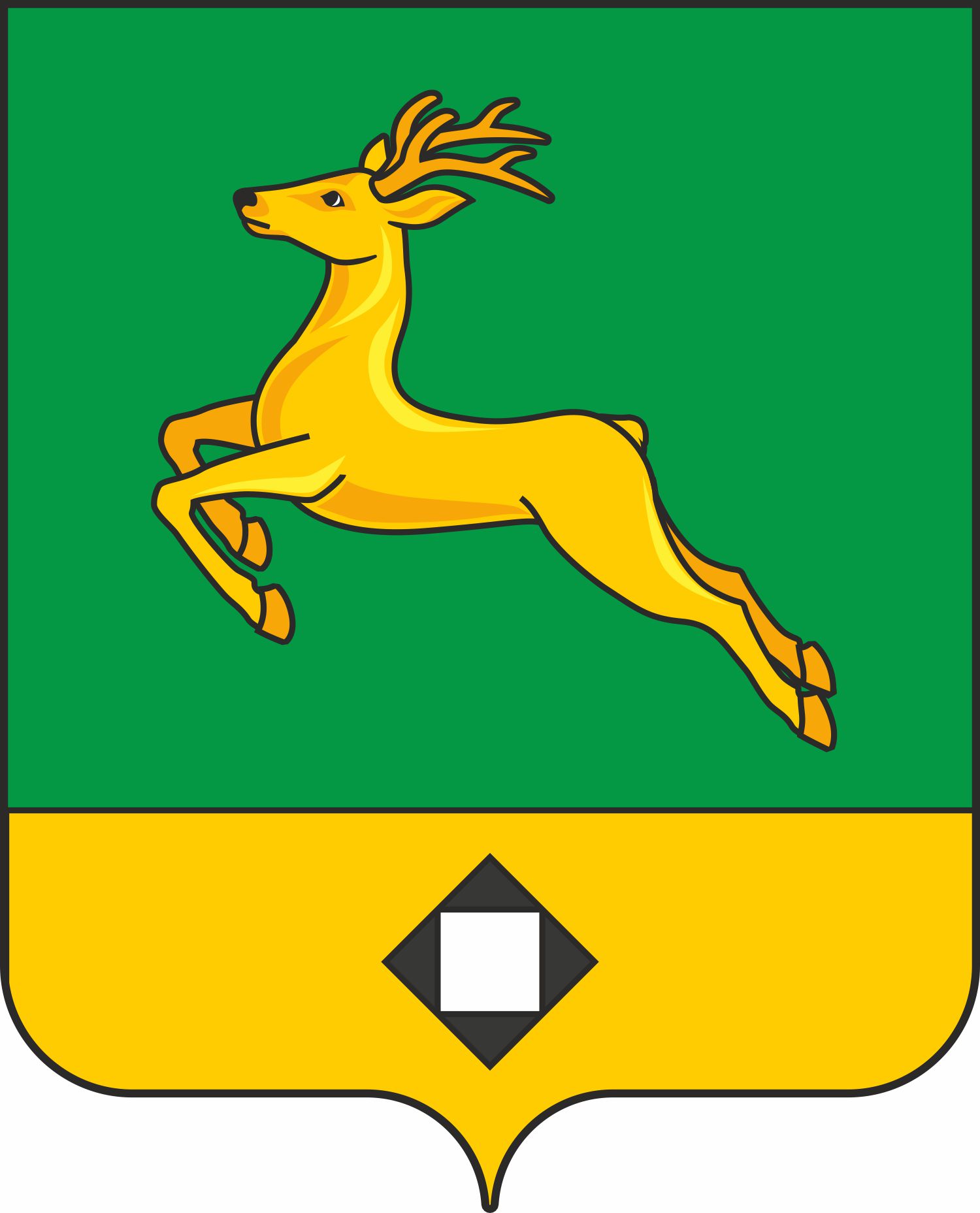 АДМИНИСТРАЦИЯ ГОРОДСКОГО ПОСЕЛЕНИЯ «ЖИРЕКЕНСКОЕ» ПОСТАНОВЛЕНИЕ24 октября 2023г.                                                                                   №156Об утверждении перечня объектов, в отношении которых планируется заключение концессионных соглашений в 2023 году       В соответствии с Федеральным законом от 06.10.2003 №131-ФЗ «Об общих принципах организации местного самоуправления в Российской Федерации, Федеральным законом от 21.07.2005 №115-ФЗ «О концессионных соглашениях», Уставом городского поселения «Жирекенское», администрация городского поселения «Жирекенское» постановляет:Утвердить прилагаемый перечень объектов, в отношении которых планируется заключение концессионных соглашений в 2023 году (далее – Перечень);Отделу земельно-имущественных отношений администрации городского поселения «Жирекенское» в течение 10 дней со дня вступления в силу настоящего проставления обеспечить размещение Перечня на официальном сайте муниципального образования городское поселение «Жирекенское» в информационно - телекоммуникационной сети интернет по адресу: http://www.жирекен.рф.Настоящее постановление вступает в силу со дня его подписания.Контроль за исполнением настоящего постановления возложить на начальника отдела земельно-имущественных отношений Грибанову С.В.Глава городского поселения «Жирекенское»                                                          А.В. Когодеева УТВЕРЖДЕНПостановлением администрации городского поселения «Жирекенское» от 24.10.2023 №156Перечень объектов, в отношении которых планируется заключение концессионных соглашений в 2023 году№ п/пНаименование объекта в соответствии с Федеральным законом от 21.07.2005 №115-ФЗ «О концессионных соглашениях»Обязательства концессионера в рамках концессионного соглашения (создание и (или) реконструкция) Местонахождение объекта (планируемое местонахождение)12341Объекты теплоснабжения, централизованных систем горячего водоснабжения городского поселения «Жирекенское», находящимися в составе муниципального имущества Реконструкция объектов Городское поселение «Жирекенское»